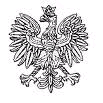    7 SZPITAL MARYNARKI WOJENNEJ Z PRZYCHODNIĄ           Samodzielny Publiczny Zakład Opieki Zdrowotnej          im. kontradmirała profesora Wiesława Łasińskiego                      80-305 Gdańsk, ul. Polanki 117  Gdańsk, dnia 25.04.2023 r.MODYFIKACJA SWZDotyczy: postępowania w trybie podstawowym bez negocjacji – 215/2023/TPZamawiający informuje, iż dokonuje na podstawie art. 286 ust. 1 ustawy z dnia 11 września 2019 r. - Prawo zamówień publicznych (Dz. U. z 2019 r., z poźn. zmianami) modyfikacji SWZ. JEST:§ 7Cena SprzedażyWykonawca gwarantuje niezmienność ceny netto na poszczególny asortyment przedmiotu Umowy, przez cały okres obowiązywania Umowy.MA BYĆ:§ 7Cena SprzedażyZamawiający dopuszcza możliwość zmiany wysokości wynagrodzenia należnego Wykonawcy w przypadku zmiany ceny materiałów lub kosztów związanych z realizacją zamówienia, w przypadku gdy poziom zmiany ceny materiałów lub kosztów, przekroczy 10 %, wynagrodzenie zostanie zmienione jednak nie więcej niż o 20 % .sposób zmiany wynagrodzenia,  nastąpi z użyciem odesłania do wskaźnika ogłaszanego w komunikacie Prezesa Głównego Urzędu Statystycznego w sprawie średniorocznego wskaźnika cen towarów i usług konsumpcyjnych ogółem,jeżeli umowa została zawarta po upływie 180 dni od dnia upływu terminu składania ofert, początkowym terminem ustalenia zmiany wynagrodzenia jest dzień otwarcia ofert. Jeżeli umowa została zawarta przed upływem 180 dni od dnia upływu terminu składania ofert terminem ustalenia zmiany wynagrodzenia jest dzień zawarcia umowy,  przez zmianę ceny materiałów lub kosztów rozumie się wzrost odpowiednio cen lub kosztów, jak i ich obniżenie, względem ceny lub kosztu przyjętych w celu ustalenia wynagrodzenia wykonawcy zawartego w ofercie,zmiana wynagrodzenia w trybie ust.2 (art.439 PZP) możliwa jest po upływie każdego roku (12 miesięcy) od zawarcia umowy,strona wnioskująca o zmianę wynagrodzenia jest zobowiązana przekazać szczegółowe kalkulacje obrazujące czy i w jakim stopniu zmiana ceny materiałów lub kosztów  wpłynęła na koszt realizacji umowy.maksymalna wartość zmiany wynagrodzenia w trybie ust.2 (art. 439 PZP) nie może przekroczyć kumulatywnie 20 % wartości wynagrodzenia wykonawcy.Arkadiusz DębickiKierownik Działu Zamówień Publicznych7 Szpitala Marynarki Wojennej w GdańskuSporządził: Arkadiusz Dębickitel. 58/ 552 64 07Data wykonania: 25.04.2023T – 2712; B5